УКРАЇНАМиколаївська областьПЕРВОМАЙСЬКИЙ МІСЬКИЙ ГОЛОВАРОЗПОРЯДЖЕННЯвід 31.05.2022  №28-раПро внесення змін до розпорядження міського голови від 25.01.2022 року              № 4 - ра «Про визначення організаційних заходів проведення кампанії з електронного декларування у виконавчих органах Первомайської міської ради за 2021рік»З метою забезпечення належного виконання вимог статей 45,46,47, 51-2 Закону України «Про запобігання корупції»  від 14.10.2014 року № 1700-VII щодо фінансового контролю, своєчасного подання декларації особи, уповноваженої на виконання функцій держави або місцевого самоврядування, керуючись пунктом 20 частиною 4 статті  42 Закону України «Про місцеве самоврядування в Україні» від 21.05.1997 року № 280/97-ВР (зі змінами та доповненнями), Наказом Національного агентства з питань запобігання корупції від 20.08.2021 року №539/21 «Про затвердження Порядку перевірки факту подання суб’єктами декларування декларацій відповідно до Закону України «Про запобігання корупції» та повідомлення Національного агентства з питань запобігання корупції про випадки неподання чи несвоєчасного подання таких декларацій», враховуючи роз'яснення Національного агентства з питань запобігання корупції від 28.02.2022 року , від 07.03.2022 року , Закону України «Про захист інтересів суб'єктів подання звітності та інших документів у період дії воєнного стану або стану війни» від 03.03.2022 року  № 2115-IXЗОБОВ'ЯЗУЮ:1. Внести зміни до розпорядження міського голови від 25.01.2022 року     № 4 - ра «Про визначення організаційних заходів проведення кампанії з електронного декларування у виконавчих органах Первомайської міської ради за 2021рік» а саме:1.1.1.підпункт 1.1.4 пункту 1 викласти  в такій редакції: «1.1.4.подання декларації осіб, уповноважених на виконання функцій держави або місцевого самоврядування протягом трьох місяців після припинення чи скасування воєнного стану або стану  війни.»1.1.2.підпункт 2.1. пункту 2 викласти в такій редакції: «2.1. надання  в 30-денний термін після дня припинення чи скасування воєнного стану або стану війни міському голові попередньої інформації про стан подання декларацій особами, уповноваженими на виконання функцій держави або місцевого самоврядування.»1.1.3.підпункт 2.2. пункту 2 викласти в такій редакції:«2.2. проведення перевірки факту подання декларацій осіб, уповноважених на виконання функцій держави або місцевого самоврядування за 2021 рік суб'єктами декларування - посадовим особам апарату виконавчого комітету міської ради, посадовими особами апарату міської ради, посадовими особами управління у справах дітей міської ради, управління економічного розвитку територіальної громади міської ради, міським головою, заступникам міського голови, керуючим справами виконавчого комітету, секретарем міської ради, старостами Первомайської міської ради, особами, які припинили діяльність, пов'язану з виконанням функцій місцевого самоврядування у 2021 році, особами, що перебувають у соціальній відпустці.»1.1.4. підпункт 2.3. пункту 2 викласти в такій редакції:«2.3. надання міському голові інформації не пізніше наступного дня  після перевірки факту своєчасності подання або неподання декларації осіб, уповноважених на виконання функцій держави або місцевого самоврядування про результати такої перевірки.»1.1.5. підпункт 2.4. пункту 2 викласти в такій редакції:«2.4. після спливу трьохмісяного терміну після скасування чи припинення воєнного стану, або стану війни, передбаченого для подання декларації осіб, уповноважених на виконання функцій держави або місцевого самоврядування  направити у терміни визначені Законом України «Про запобігання корупції» повідомлень до Національного агенства з питань запобігання корупції про випадки неподання чи несвоєчасного подання декларацій осіб, уповноважених на виконання функцій держави або місцевого самоврядування (в разі виявлення).»1.1.6. підпункт 5.2. пункту 5 викласти в такій  редакції:«5.2. надати головному спеціалісту, уповноваженій особі з запобігання та виявлення  корупції апарату виконавчого комітету міської ради (ПОЛЯКОВІЙ)  в 30-денний термін з дня припинення чи скасування воєнного стану або стану війни попередньої інформації про стан подання декларацій особами, уповноваженими на виконання функцій держави або місцевого самоврядування.»1.1.7. підпункт 5.4. пункту 5 викласти в такій редакції:«5.4. перевірити  в  10-денний період після спливу трьохмісячного терміну від дня припинення чи скасування воєнного стану або стану війни факту подання декларації особами, уповноваженими на виконання функцій держави або місцевого самоврядування за 2021 рік суб'єктами декларування – посадовими особами управлінь міської ради, директорами комунальних підприємств міської ради  та особами, які припинили свою діяльність в управлінні міської ради, на посаді директора комунального підприємства міської ради  у 2021 році.»1.1.8. підпункт 5.5. пункту 5 викласти в такій редакції:«5.5.забезпечити повідомлення в 10-денний термін  після спливу трьохмісячного строку  з дня припинення чи скасування воєнного стану або стану війни,  Національне агентство з питань запобігання корупції про факти неподання чи несвоєчасного подання декларацій суб'єктами декларування – посадовими особами управлінь міської ради, директорами комунальних підприємств та особами, які припинили діяльність, пов'язану з виконанням функцій місцевого самоврядування  у 2021 році.»1.1.9. підпункт 5.6. пункту 5 викласти в такій редакції:«5.6. головному спеціалісту, уповноваженій особі з питань запобігання та виявлення корупції апарату виконавчого комітету міської ради (Полякова) забезпечити надання інформації в 5 - денний термін після проведення перевірки факту подання декларацій особами, уповноваженими на виконання функцій держави або місцевого самоврядування за 2021 рік суб'єктами декларування про результати такої перевірки для узагальнення.» 2. Контроль за виконанням розпорядження залишаю за собою.Міський голова                                                                              Олег ДЕМЧЕНКО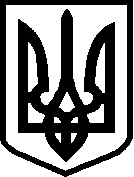 